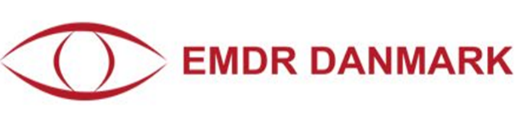 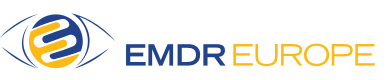 Ansøgning om medlemskab af Foreningen EMDR DanmarkFor at blive medlem skal du have gennemgået EMDR Grundkursus 1 med godkendt resultat. Ansøgnings-skemaet sendes til EMDR sekretariat: Info@emdr.dk og anføres i emnefelt med teksten: Nyt medlem + dit navn. Herefter modtages opkrævning på medlemskontingent på 625 kr. pr. år. Beløbet indbetales til konto:  1551 kontonr.: 7501501Personlige medlemsoplysninger:Har gennemført uddannelse: Jeg ønsker optagelse på medlemslisten på hjemmesiden (Kun tilgængelig for medlemmer)Dato:		Underskrift: (Skemaet ”Terapeutoplysninger samt søgekriterier” skal ligeledes udfyldes og indsendes, hvis man ønsker at stå på hjemmesiden EMDR.dk som udøvende EMDR terapeut under fanebladet “Find en terapeut”.)NavnGade/vejPostnr./ByTelefon:E-mail:Måned / årStedTræner EMDR del 1 EMDR del 2